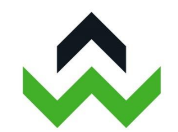 PYTANIA NA EGZAMIN MAGISTERSKI- EKONOMIA -Studia II stopniaRok akademicki 2021/2022Pytania kierunkowe:Decyzje produkcyjne przedsiębiorstwa w krótkim i długim okresie.Determinanty dochodu narodowego.Cykl koniunkturalny – pojęcie, fazy. Czynniki kształtujące popyt i podaż na rynku pracy.Wzrost a rozwój gospodarczy – czynniki wzrostu we współczesnych gospodarkach.Globalizacja i jej cechy. Korzyści i niekorzyści globalizacji.Znaczenie bezpośrednich inwestycji zagranicznych dla rozwoju i modernizacji gospodarki kraju goszczącego. Inflacja a wzrost gospodarczy – zależności.Mechanizm działania automatycznych stabilizatorów koniunktury.Bilans płatniczy – elementy, wpływ na sytuację społeczno-gospodarczą kraju.  Deficyt budżetowy – pojęcie, przyczyny i źródła finansowania.Zależność między inflacją a bezrobociem – krzywa Phillipsa.System podatkowy w Polsce. Aktywna i pasywna polityka fiskalna państwa.Narzędzia wpływu banku centralnego na wielkość podaży pieniądza.Przyczyny i skutki redystrybucji budżetowej.System bankowy w Polsce. Makroekonomiczne dysproporcje rozwojowe współczesnego świata. Małe i średnie przedsiębiorstwa – definicja i rola w gospodarce narodowej.Instytucje Unii Europejskiej i ich kompetencje.Polityka innowacyjna i inwestycyjna państwa. Cykle koniunkturalne, przyczyny i następstwa. Międzynarodowy przepływ kapitału i pracy. Procesy integracyjne i globalizacyjne w świecie. Główne zagrożenia rozwoju światowego. Pytania specjalnościowe – hotelarstwo i turystyka:Istota polityki turystycznej. Źródła finansowania przedsiębiorstw turystycznych.Cechy charakterystyczne dla polityki regionalnej. Cechy charakterystyczne dla polityki sektorowej – sektor turystyki. Instrumenty polityki regionalnej wspierające turystykę.Zadania polityki turystycznej. Polityka państwa wobec gospodarki turystycznej (proturystyczna, neutralna, dyskryminująca). Międzynarodowa polityka turystyczna. Polityka zrównoważonego rozwoju regionów turystycznych UE. Pojęcie i zakres gospodarki turystycznej. Cechy popytu i podaży na rynku turystycznym. Zasady zarządzania marketingowego w turystyce. Fazy cyklu życia produktu na rynku usług turystycznych. Promocja – jej cechy, zadania i elementy. Rola promocji w rozwoju turystyki. Model cyklu życia obszaru turystycznego (TALC). Samorząd lokalny a pobudzenie przedsiębiorczości branży turystycznej w gminie. Turystyka w wybranych Euroregionach – szansa czy konieczność. Turystyka a ożywienie obszarów miejskich. Strategie ożywiania obszarów miejskich. Wpływ branży turystycznej na rozwój społeczno-ekonomiczny obszarów turystycznych. Czynniki kształtujące koszt kapitału przedsiębiorstwa turystycznego. Pytania specjalnościowe – ekonomika i organizacja przedsiębiorstw:Etapy wdrażania budżetów inwestycyjnych.Budżetowanie a kontrola zarządcza.Inwestycje a strategia jednostki gospodarczej.Wyjaśnij różnice między stopą dyskontową i stopą procentową.Omów przydatność decyzyjną wartości bieżącej netto.Scharakteryzuj metody oceny inwestycji w warunkach inflacji.Co to jest ergonomia – kwestie humanizacji pracy.Omów cechy dobrego kierownika.Wymień i omów style kierowania.Produkcja taśmowa a produkcja odchudzona.Działalność wspierająca Parków Naukowo – Technologicznych dla rozwoju MSP 
w Polsce.Perspektywy rozwoju Parków Naukowo – Technologicznych i ich rola w zwiększaniu innowacyjności.Rola i znaczenie wiedzy w rozwoju przedsiębiorstw.Polityka rządu wobec MSP.Działalność Polskiej Agencji Rozwoju Przedsiębiorczości.Polityka wspierania MSP w krajach UE.Szanse i zagrożenia sektora MSP w Polsce wynikające z integracji z UE.Prognozy adaptacji MSP do warunków europejskich.Działania UE na rzecz wspierania rozwoju przedsiębiorstw.Wybrane elementy instytucjonalnego otoczenia wspierającego rozwój MSP.Pytania specjalnościowe – ekonomika jednostek samorządu terytorialnego:Zasady gospodarki samorządu terytorialnego.Gospodarka samorządowa jako element sektora publicznego.Model zarządzania gospodarką samorządową w Polsce.Formy organizacyjno-prawne podmiotów gospodarki samorządowej.Dualizm władzy publicznej w gospodarce samorządowej.Metody finansowania zadań publicznych w gospodarce samorządowej.Partnerstwo publiczno-prywatne i jego zasady.Wymień i omów źródła powszechnie obowiązującego prawa administracyjnego .Omów podstawowe różnice pomiędzy stosunkiem administracyjno-prawnym i stosunkiem cywilno-prawnym.Omów formy działania administracji.Rozporządzenie jako źródło prawa administracyjnego – podstawy wydawania rozporządzeń.Omów warunki samorządności gminy.Wymień organy stanowiące i organy wykonawcze samorządów terytorialnych.Wymień organy władzy ustawodawczej i organy władzy wykonawczej.Zasady działalności przedsiębiorstwa sektora publicznego.Organy zarządzania przedsiębiorstwem państwowym.Istota i rodzaje wydatków publicznych.Rodzaje prywatyzacji.Przedsiębiorstwa non-profit sektora publicznego.Istota usługi publicznej.Pytania specjalnościowe – ekonomika i finanse przedsiębiorstw:Omów istotę rynku efektywnego.Wymień skłonności motywacyjne inwestora.Omów teorię perspektywy.Omów behawioralną analizę portfelową.Omów podział kosztów według nowoczesnego rachunku.Omów różnice między kosztami istotnymi i nieistotnymi.Omów istotę kosztów przeciętnych i pustych.Omów istotę hierarchii kosztów.Omów ideę rachunku kosztów standardowych.Omów metodologię analizy rachunku kosztów.Pojęcie analizy ekonomicznej i jej zasady.Rodzaje i metody analizy ekonomicznej.Analiza porównawcza i jej  warunki.Istota i zasady syntetycznej analizy wyników ekonomicznych (gospodarowanie ekstensywne i intensywne).Źródła danych do analizy finansowej – charakterystyka wybranych źródeł.Wstępna analiza bilansu.Wskaźnikowa analiza bilansu.Analiza płynności finansowej.Struktura kapitału i jej mierniki.Pojęcie i struktura majątku.Pytania specjalnościowe – ekonomika i zarządzanie w transporcie, spedycji i logistyce:Źródła finansowania rozwoju infrastruktury transportowej.Czynniki produkcji w transporcie.Ekonomiczne i prawne uwarunkowania funkcjonowania transportu zbiorowego.Ekonomiczne i techniczne cechy infrastruktury transportu.Logistyczny łańcuch opakowań w systemie transportowym.Środki transportu dalekiego w aspekcie technicznym i ekonomicznym.Znaczenie i funkcje transportu w gospodarce.Środki transportu bliskiego w aspekcie technicznym i ekonomicznym.Infrastruktura liniowa i punktowa głównych rodzajów transportu w aspekcie ekonomicznym.  Wpływ transportu na funkcjonowanie produkcji.Popyt i podaż usług transportowych.Transportochłonność globalna i krajowa.Koszty w transporcie.Udział transportu w tworzeniu i podziale produktu krajowego brutto.Ceny usług transportowych.Ekonomiczne i techniczne aspekty przepustowości infrastruktury drogowej.Rachunek ekonomiczny w transporcie. Zarządzanie ruchem i polityka transportowa.Analiza kosztów utrzymania taboru i infrastruktury.Transport kabotażowy w ujęciu ekonomicznym i prawnym.